Hinweis: Gegenstände mit einem Anschaffungswert von über 250,00 € plus MwSt. sind auf einer Inventarliste zu führen, diese ist dem Verwendungsnachweis beizulegen und überjährig fortzuführen. Erst nach Ablauf von 5 Jahren entfällt die Inventarisierungspflicht.* Alle in einem kausalen Zusammenhang mit der Grundförderung erwirtschafteten Einnahmen (z.B. Zinserträge, TN-Beiträge, Erlöse aus der Vermietung von Gegenständen, die aus der Grundförderung finanziert wurden usw.) sind in den Verwendungsnachweis Grundförderung aufzunehmen. Diese Einnahmen sind entsprechend der Bedingungen der Grundförderung (siehe Bescheid) auszugeben bzw. zu übertragen.**	Auf das Ausfüllen der Ausgabenaufstellung kann verzichtet werden, wenn ein Jahresabschluss des Jugendverbandes vorgelegt werden kann, aus dem die Verwendung der Grundförderung deutlich hervorgeht.***	Übersteigt die Summe der Ausgaben die der Einnahmen, ist eine Erklärung beizufügen, aus welchen Mitteln die Mehrausgaben finanziert wurden (z.B. Vereinsvermögen, Zuschuss Erwachsenenverband etc.).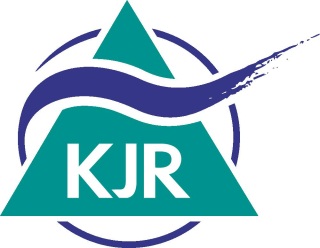 JugendverbandsförderungVerwendungsnachweis GrundförderungJahr     Jugendverband und Ansprechpartner/in bei RückfragenJugendverband und Ansprechpartner/in bei RückfragenJugendverband:Gruppe:Adresse / Sitz:Ansprechpartner/in:Telefon: E-Mail:Beschreibung der Aktivitäten des Jugendverbandes im BerichtsjahrAufstellung AUSGABEN Grundförderung im Jahr     Aufstellung AUSGABEN Grundförderung im Jahr     Aufstellung AUSGABEN Grundförderung im Jahr     Posten (z.B. Mieten, Fahrkosten, sonstige Sachkosten, Inventar)EuroVom KJR auszufüllenGesamtAufstellung EINNAHMEN* Grundförderung im Jahr     Aufstellung EINNAHMEN* Grundförderung im Jahr     Aufstellung EINNAHMEN* Grundförderung im Jahr     PostenEuroVom KJR auszufüllenGesamtDarstellung der Gesamteinnahmen und -ausgaben im Bereich Grundförderung**Darstellung der Gesamteinnahmen und -ausgaben im Bereich Grundförderung**Darstellung der Gesamteinnahmen und -ausgaben im Bereich Grundförderung**Darstellung der Gesamteinnahmen und -ausgaben im Bereich Grundförderung**Übertrag Grundförderungaus dem VorjahrGrundförderung laut Bescheid + Sonstige Einnahmen aus derGrundförderung (siehe Seite 3)+ Gesamtbetrag Grundförderung= Summe Ausgaben Grundförderung (s. Vorderseite)***- Rest bzw. nicht verausgabteFörderung:= Davon Übertrag ins nächsteJahr (max. 30 % der Bescheidsumme):- Evtl. Rest als Rückzahlung anKJR:= Hiermit bestätige ich die Angaben:Datum, Unterschrift